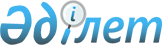 Об утверждении нормативов и требований к материалам и веществам, необходимым для проведения работ по очистке моря
					
			Утративший силу
			
			
		
					Постановление Правительства Республики Казахстан от 31 декабря 2010 года № 1524. Утратило силу постановлением Правительства Республики Казахстан от 21 августа 2015 года № 657

      Сноска. Утратило силу постановлением Правительства РК от 21.08.2015 № 657 (вводится в действие со дня его первого официального опубликования).      В соответствии с подпунктом 34) статьи 16 Закона Республики Казахстан от 24 июня 2010 года «О недрах и недропользовании» Правительство Республики Казахстан ПОСТАНОВЛЯЕТ:



      1. Утвердить прилагаемые нормативы и требования к материалам и веществам, необходимым для проведения работ по очистке моря.



      2. Настоящее постановление вводится в действие по истечении тридцати календарных дней после первого официального опубликования.      Премьер-Министр

      Республики Казахстана                      К. МасимовУтверждены          

постановлением Правительства 

Республики Казахстан     

от 31 декабря 2010 года № 1524 

Нормативы и требования к материалам и веществам,

необходимым для проведения работ по очистке моря 

1. Общие положения

      1. Настоящие нормативы и требования носят обязательный характер к материалам и веществам, необходимым для проведения работ по очистке моря при проведении нефтяных операций на море, и разработаны в соответствии с подпунктом 34) статьи 16 и пунктом 5 статьи 95 Закона Республики Казахстан от 24 июня 2010 года «О недрах и недропользовании» (далее - Закон) в целях создания условий для быстрого реагирования и ликвидации недропользователем или его операционной компанией последствий разливов нефти на акватории моря.



      2. Нормативы определяются с учетом градации аварийных ситуаций, связанных с разливами нефти на три уровня:



      уровень 1 - незначительные разливы (не превышающие 10 тонн нефти), ликвидируемые с помощью материалов и веществ, имеющихся на морском сооружении при производстве работ, и персонала сооружения;



      уровень 2 - умеренные (средние) разливы (от 10 тонн нефти до 250 тонн), для ликвидации которых необходимы ресурсы, как имеющиеся на морском сооружении, на месте производства работ, так и дополнительные материалы, вещества и персонал местных береговых служб;



      уровень 3 - крупные разливы нефти (от 250 тонн), для ликвидации которых требуются материалы, вещества и персонал различных организаций по ликвидации разливов нефти, включая международные.



      3. Под аварийные ситуации уровня 2 подпадают утечки:



      из резервуара хранения топлива или системы распределения;



      из топливного резервуара или баржи;



      из автоцистерны для перевозки топлива;



      при временной или частичной потере контроля во время бурения или испытания скважины на морском сооружении.



      При ликвидации последствий разливов нефти, обязательно привлечение дополнительных ресурсов (материалов, веществ) с береговых объектов недропользователя для локализации разлива и сбора нефти.



      4. К случаям аварийной ситуации уровня 3 подпадают утечки:



      продолжительной потери контроля над скважиной;



      из плавающего топливного резервуара или баржи;



      из резервуара хранения топлива или системы распределения.



      Ликвидация разливов нефти уровня 3 требует незамедлительной мобилизации материалов и веществ из любых точек, располагающих отечественными и международными ресурсами. 

2. Требования к материалам и веществам, необходимым

для проведения работ по очистке моря

      5. Требования базируются на расчетных природных условиях проведения работ в казахстанском секторе Каспийского моря при проведении нефтяных операций, которые учитывают:



      потенциальные долгосрочные колебания уровня моря;



      краткосрочные штормовые нагоны и сгоны, влияющие на уровень моря;



      зимний ледовый покров с ноября по апрель при нормальных (средних) погодных условиях в мелководной среде (0-10 м);



      потенциально опасное движение льда и нагромождения вокруг морских сооружений;



      экстремальные изменения температур в период между летом и зимой;



      участки высокой биологической продуктивности, особенно вокруг дельты реки Урал, в тростниковых зарослях вдоль северной береговой линии и на обширных прибрежных мелководных участках.



      6. Требования учитывают:



      1) оперативное спасение людей, занятых на морских сооружениях, связанных с проведением нефтяных операций;



      2) эффективного проведения работ по очистке моря в случае его загрязнения в результате проводимых недропользователем нефтяных операций на море в соответствии с проектной документацией.



      7. При проведении нефтяных операций на море, на каждом морском сооружении и на каждом судне размещаются абсорбенты и материалы, необходимые для ограждения и сбора последствий разливов, достаточные для ликвидации разливов объемом до 10 тонн нефти.



      8. В качестве меры предосторожности при испытании скважины на морском сооружении доставляются дополнительные материалы и вещества с базы снабжения недропользователя, находящейся на суше, и устанавливаются боновые заграждения или нефтесборщик для локализации возможного разлива и последующего удаления нефти с поверхности моря на период испытания.



      9. Каждое морское сооружение для производства операций по недропользованию снабжается диспергентами широкого диапазона согласно перечню, утвержденному уполномоченным органом в области охраны окружающей среды, а также материалами для сбора нефти, позволяющими собрать нефть во временное хранилище, если ее разлившееся количество превысит возможности абсорбентов, имеющихся в наличии на месте происшествия, пластиковые мешки или герметичные контейнеры (бадьи) для перевозки и сжигания в безопасном месте.

      Сноска. Пункт 9 в редакции постановления Правительства РК от 30.01.2013 № 62 (вводится в действие по истечении тридцати календарных дней после первого официального опубликования). 

3. Нормативы к материалам и веществам, необходимым

для проведения работ по очистке моря

      10. Обязательные нормативы, которые связаны с проведением работ по очистке моря, в том числе с эффективными действиями по ликвидации разливов нефти:



      1) наличие достаточного (по размерам периметра морского сооружения) количества бон для локализации разлитой нефти, согласно утвержденным проектным решениям;



      2) наличие нефтезадерживающих материалов выполненных из абсорбирующих веществ, (плавучих матов) буксируемых судами, для локализации и улавливания нефти с поверхности воды при уровне 2 и уровне 3 разливов, находящихся на береговых базах, максимально приближенных к местам ведения работ;



      3) наличие радиолокационного отражателя или других материалов для обеспечения обнаружения морского сооружения судами в различных погодных условиях;



      4) наличие дополнительных материалов и веществ, необходимых для сбора нефти с водной поверхности, используемых с борта судна, с номинальной производительностью, составляющей 20 тонн нефти в час, и предусматриваемых проектными решениями для разливов уровня 2 и уровня 3;



      5) наличие в пределах тридцатиминутной досягаемости материалов, веществ и оборудования, достаточных для ликвидации разливов уровней 1 и 2, а также обеспечивающих локализацию разлива нефти уровня 3 до прибытия собственных и дополнительных сил и средств из береговых баз реагирования;



      6) хранение материалов и веществ, находящихся на ближайшей базе реагирования, в закрытом сухом помещении для ликвидации нефтяных разливов уровней 1 и 2.

      Сноска. Пункт 10 с изменениями, внесенными постановлением Правительства РК от 30.01.2013 № 62 (вводится в действие по истечении тридцати календарных дней после первого официального опубликования).
					© 2012. РГП на ПХВ «Институт законодательства и правовой информации Республики Казахстан» Министерства юстиции Республики Казахстан
				